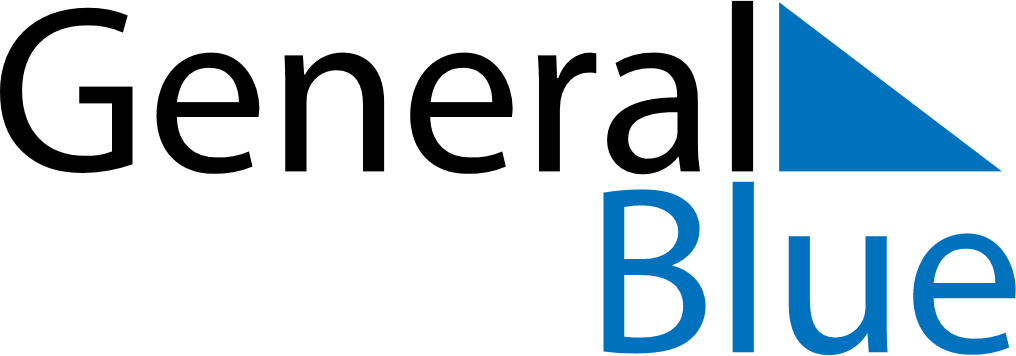 April 2018April 2018April 2018April 2018EthiopiaEthiopiaEthiopiaSundayMondayTuesdayWednesdayThursdayFridayFridaySaturday12345667Good FridayGood Friday89101112131314Easter Sunday151617181920202122232425262727282930